Spellings												Litriú					Úsáid an bosca 0-99 le cabhrú leat má ta tú i bponc!Use the 0-99 box if you get a bit stuck!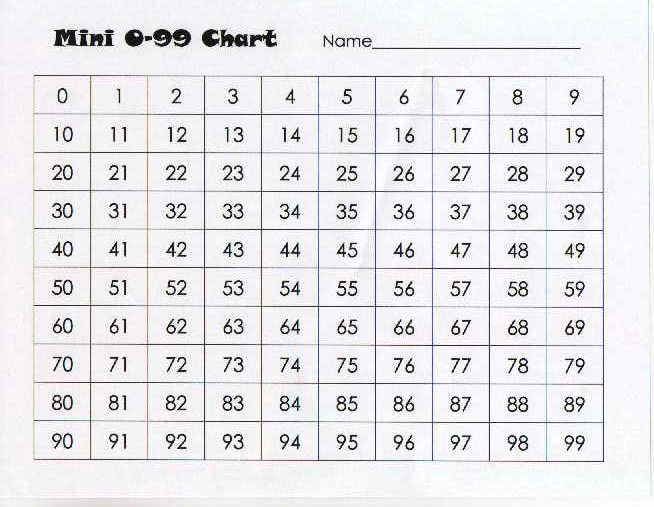 Seo leagan amach de thopaicí ginearálta a bheidh á phlé againn an tseachtain seo chughainn:Here is a general outline of topics which we will discuss in class next week:Gaeilge:Téama ginearálta – an Fómhar agus na rudaí a tharlaíonn san Fhómhar (Oíche Shamhna, duilleoga ag titim de na crainn, ainmhithe agus nithe nádúrtha a fheicimid ag an am seo  sionnach, gráinneog, boín Dé, cnó capaill, sméara dubha srl.)General theme of the month – Autumn, and the things that happen during Autumn (Halloween, leaves falling from the trees, the animals and natural objects we may see at this time  foxes, hedgehogs, lady birds, horse chestnuts, blackberries etc.)Béarla:General theme of the week – How people live (within verious cities, the jobs they have etc.)Mata:Oibríochtaí  suimiú a chleachtadh níos mó agus dul siar ar dhealú // Pátrúin le huimhreacha // Siméadracht i gcruthanna agus sa timpeallachtOperations  continue practicing addiation and begin revision on subtraction // Creating patterns with numbers // Exploring symmetry in shapes and in the environmentOSPS (Oideachas Sóisialta, Pearsanta agus Sláinte) / SPHE (Social, Personal and Health Education):Stay Safe programme topic  What is bullying?Dé LuainDé MáirtDé CéadaoinDéardaoinGaeilge:Litriú nuaAmharcfocail nuaLéitheoireacht – Mo ChlannGaeilge:Litriú nuaAmharcfocail nuaLéitheoireacht – Mo ChlannGaeilge:Litriú nuaAmharcfocail nuaLéitheoireacht – Mo ChlannGaeilge:Litriú nuaAmharcfocail nuaLéitheoireacht – Mo ChlannBéarlaNew spellingsNew Tricky WordsReading – Rainbow Stage 2 Core Reader 4 The Time Capsule -Where Is Max pages 2-5BéarlaNew SpellingsNew Tricky WordsReading – Rainbow Stage 2 Core Reader 4 The Time Capsule -Where Is Max pages 6-10BéarlaNew SpellingsNew Tricky WordsReading – Rainbow Stage 2 Core Reader 4 The Time Capsule -Where Is Max pages 11-14BéarlaNew SpellingsNew Tricky WordsReading – Rainbow Stage 2 Core Reader 4 The Time Capsule -Where Is Max pages 15-18MataTáblaí na seachtaineMataTáblaí na seachtaineMataTáblaí na seachtaineMataTáblaí na seachtaineelfselfselfishshelfmyselfyourselfherselfhimselfdirtdirtyshirtthirstydropchopshopTricky Words:allyouyourcomesomeAmharcfocail:seogonarithmaithírínísíbítríarísgo dtínílmíleSíle5 + 0 = 5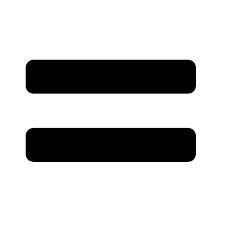 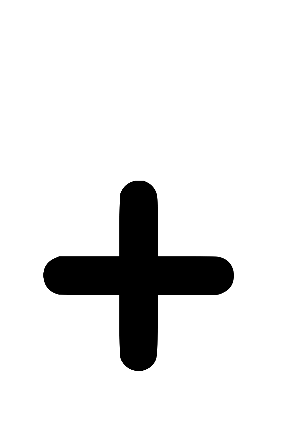 6 + 0 = 65 + 1 = 66 + 1 = 75 + 2 = 76 + 2 = 85 + 3 = 86 + 3 = 95 + 4 = 96 + 4 = 105 + 5 = 106 + 5 = 115 + 6 = 116 + 6 = 125 + 7 = 126 + 7 = 135 + 8 = 136 + 8 = 145 + 9 = 146 + 9 = 155 + 10 = 156 + 10 = 16